     Проект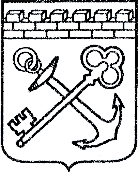 АДМИНИСТРАЦИЯ ЛЕНИНГРАДСКОЙ ОБЛАСТИКОМИТЕТ ПО КУЛЬТУРЕ ЛЕНИНГРАДСКОЙ ОБЛАСТИПРИКАЗ«___»____________2019 г.                                              №___________________                                                                                         Санкт-ПетербургОб установлении предмета охраны объекта культурного наследия федерального значения «Парк «Зверинец», расположенного по адресу: Ленинградская область, Гатчинский муниципальный район, Гатчинское городское поселение, г. Гатчина, парк «Зверинец»В соответствии со ст. ст. 9.1, 20, 33 Федерального закона от 25 июня 2002 года № 73-ФЗ «Об объектах культурного наследия (памятниках истории и культуры) народов Российской Федерации», ст. 4 областного закона 
от 25 декабря 2015 года № 140-оз «О государственной охране, сохранении, использовании и популяризации объектов культурного наследия (памятников истории и культуры) народов Российской Федерации, расположенных 
на территории Ленинградской области», п. 2.2.1. Положения о комитете 
по культуре Ленинградской области, утвержденного постановлением Правительства Ленинградской области от 24 октября 2017 года № 431, 
а также руководствуясь Положением о едином государственном реестре объектов культурного наследия (памятников истории и культуры) народов Российской Федерации, утвержденным приказом Минкультуры России 
от 3 октября 2011 года № 954, приказываю:1.  Установить предмет охраны  объекта культурного наследия федерального значения «Парк «Зверинец»», расположенного по адресу: Ленинградская область, Гатчинский муниципальный район, Гатчинское городское поселение, г. Гатчина, парк «Зверинец», принятого под государственную охрану Постановлением Совета Министров  от 30 августа 1960 года №1327 «О дальнейшем улучшении дела охраны памятников культуры в РСФСР» согласно приложению 1 к настоящему приказу.          2.   Отделу по осуществлению полномочий Российской Федерации 
в сфере объектов культурного наследия департамента государственной охраны, сохранения и использования объектов культурного наследия комитета по культуре Ленинградской области обеспечить внесение соответствующих сведений в Единый государственный реестр объектов культурного наследия (памятников истории и культуры) народов Российской Федерации;       3.   Настоящий приказ вступает в силу со дня его официального опубликования.         4.  Контроль за исполнением настоящего приказа возложить 
на заместителя начальника департамента государственной охраны, сохранения и использования объектов культурного наследия комитета по культуре Ленинградской области. Председатель комитета						              Е.В. ЧайковскийСогласовано:Начальник департамента государственной охраны, сохранения и использования объектов культурного наследия комитета по культуре Ленинградской области____________________________  А.Н. КарловЗаместитель начальника департамента государственной охраны, сохранения и использования объектов культурного наследия комитета по культуре Ленинградской области_____________________________ Г.Е. ЛазареваНачальник отдела по осуществлению полномочий Российской Федерации  департамента государственной охраны, сохранения и использования объектов культурного наследия комитета по культуре Ленинградской области_____________________________ Н.П. БольшаковаНачальник отдела взаимодействия с муниципальными образованиями, информатизации и организационной работы комитета по культуре Ленинградской области____________________________  Т.П. ПавловаНачальник юридического сектора комитета по культуре Ленинградской области____________________________  О.А. ЛавриненкоОзнакомлен: Заместитель начальника департамента государственной охраны, сохранения и использования объектов культурного наследия комитета по культуре Ленинградской области____________________________  Г.Е. ЛазареваНачальник отдела взаимодействия с муниципальными образованиями, информатизации и организационной работы комитета по культуре Ленинградской области___________________________   Т.П. ПавловаВедущий специалист отдела по осуществлению полномочий Российской Федерации в сфере объектов культурного наследия департамента государственной охраны, сохранения и использования  объектов культурного наследия комитета по культуре Ленинградской области  ____________________  Н.И. Корнилова        Подготовлено:Ведущий специалист отдела по осуществлению полномочий Российской Федерации в сфере объектов культурного наследия департамента государственной охраны, сохранения и использования  объектов культурного наследия комитета по культуре Ленинградской области  _____________________________Н.И. Корнилова                                                                        Приложение                                                                             к приказу комитета по культуре                                                          Ленинградской области                                                                                              от___________№______________Предмет охраны объекта культурного наследия федерального значения «Парк «Зверинец»», расположенного по адресу: Ленинградская область, Гатчинский муниципальный район, Гатчинское городское поселение, г. Гатчина, парк «Зверинец»№ппВидовая принадлежность предмета охраныЭлементы предмета охраныФотофиксация12341Объемно-пространственноеи планировочное решение территории:Ансамбль «Парка «Зверинец»:«Парк «Зверинец»:Территория, местоположение парка «Зверинец» севернее территории объекта культурного наследия федерального значения «Ансамбль Гатчинского дворца и парка» на территории, ограниченной Соколовским шоссе, дренажной канавой к северо-востоку от шоссе, правым берегом реки Теплой, границей земельного участка с кадастровым номером 47:25:0111001:118, улицей Рощинской, ул. Крупской; конфигурация территории в плане преимущественно равнинный рельеф с локальными перепадами - небольшими понижениямисочетание локальных открытых пространств (лугов, площадок, водоемов), полуоткрытых пространств (ландшафтные группы и солитеры) и преимущественно закрытых пространств (массивы (смешанные), рощи) с гидротехническими сооружениями (мостами, дренажными и мелиоративными канавами) и историческим зданием «Птичника»сочетание регулярной и пейзажной планировки (преимущественно юго-западная и юго-восточная части парка)историческая регулярная планировка* в виде каркаса перпендикулярно и диагонально пересеченных дорог–просек с круглыми в плане площадками на их пересечении*к настоящему времени сохранились частичносистема регулярных (Пильненская, Красная, Можжевеловая, Цагове и Березовая) дороги-просеки) и пейзажных парковых дорог и площадок; исторические габариты; конструкция дорог и площадок: набивные (на щебеночном основании);  основной породный состав насаждений в соответствии с данными ландшафтной инвентаризации:Визуальные связи:- визуальные связи и перспективы «Птичника» (с «Моста-руинаы с каскадом и «наумахией», с объектом культурного наследи федерального значения «Ферма»)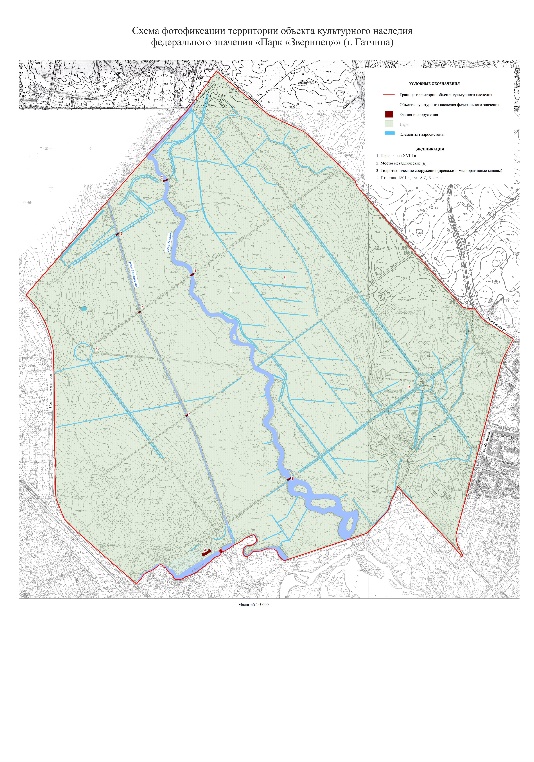 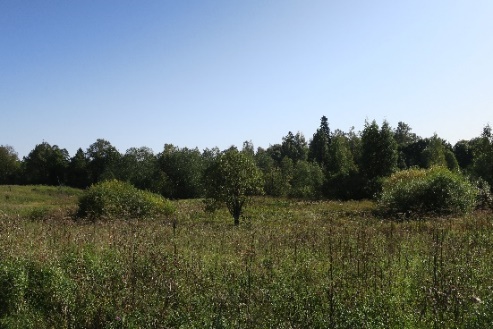 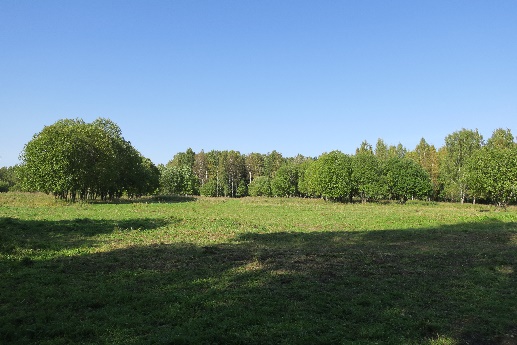 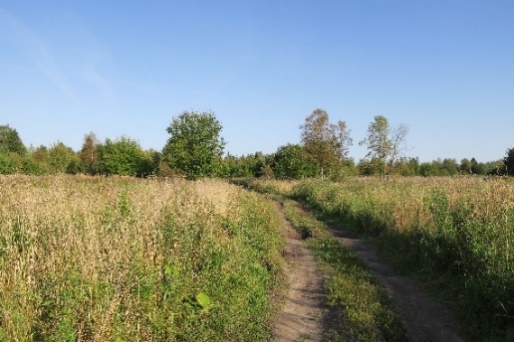 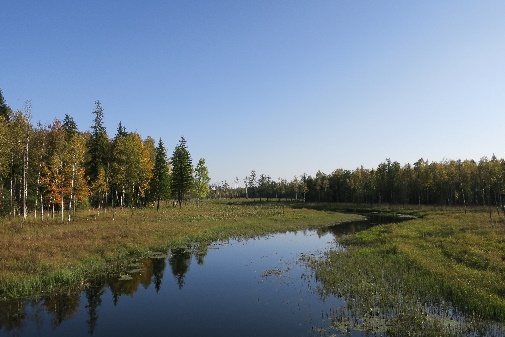 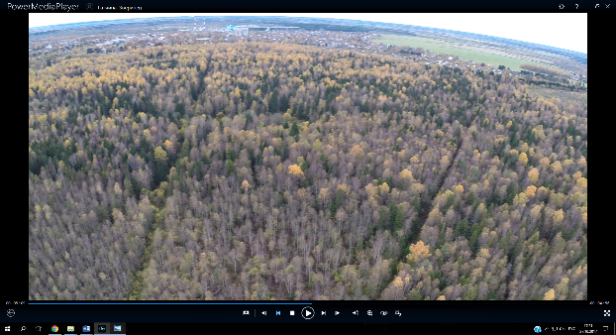 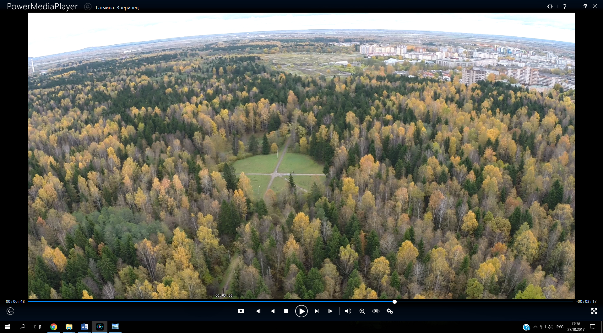 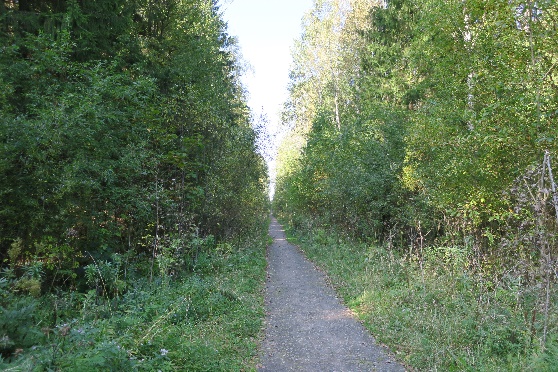 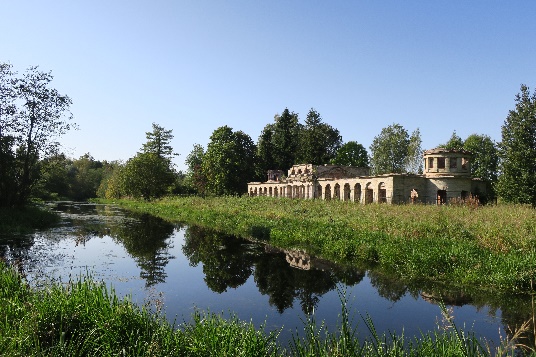 2.Гидротехническая системасистема дренажных и мелиоративных канав:местоположение, исторические габариты, историческое берегоукрепление – материал (одерновка)река Колпанская в границах территории парка, местоположение, исторические габариты, исторический абрис береговой линии, береговой откос – материал (одерновка);гидротехнические сооружения (мосты (три));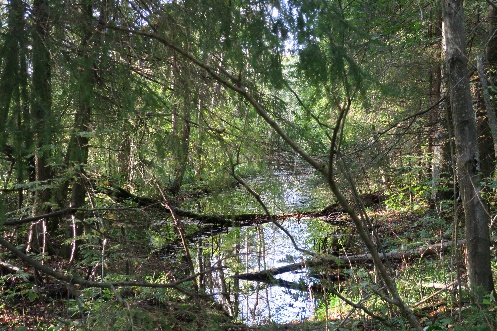 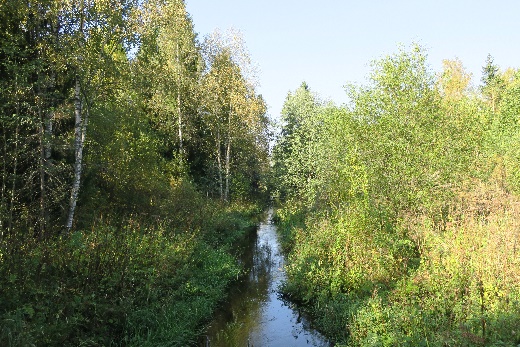 3. СооруженияМосты через реку Колпанскую:Пильненский мост №1:местоположение утраченного мостаКрасный мост №1:местоположение, исторические габариты, конфигурация чугунного однопролетного    арочного моста, включая опоры (береговые устои); конструкция (арочная) – материал (металл); металлическая конструкция пролетов из клепаных ферм с продольными и поперечными балками, с криволинейными нижним и верхним поясами, опирающимся на кронштейны в виде гнутого уголка с заполнением - рисунок (три кольца); местоположение, габариты, конфигурация; материал (металл);основание и облицовка устоев (известняковые блоки), материал (известняк);  основание ограждения полотна проезжей части вынесено на фигурных кронштейнах - местоположение, габариты, конфигурация; материал (металл);основание покрытия полотна проезжей части – металлический профилированный лист;Можжевеловый мост №1:местоположение, исторические габариты, конфигурация чугунного однопролетного    арочного моста, включая опоры (береговые устои); конструкция (арочная) – материал (металл); металлическая конструкция пролетов из клепаных ферм с продольными и поперечными балками, с криволинейными нижним и верхним поясами, опирающимся на кронштейны в виде гнутого уголка с заполнением - рисунок (три кольца); местоположение, габариты, конфигурация; материал (металл);основание и облицовка устоев (известняковые блоки), материал (известняк);  основание ограждения полотна проезжей части вынесено на фигурных кронштейнах – местоположение (шаг), габариты, конфигурация; материал (металл);основание покрытия полотна проезжей части – металлический профилированный лист;тумбы ограждения – материал (известняк),габариты, конфигурация;перильные ограждение (в виде вертикальных стоек с нижней и верхней тетивами); рисунок заполнения (в виде гнутых прутьев с волютами), материал (металл)Мост №1местоположение, исторические габариты, конфигурация чугунного однопролетного    арочного моста, включая опоры (береговые устои); конструкция (арочная) – материал (металл); металлическая конструкция пролетов из клепаных ферм с продольными и поперечными балками, с криволинейными нижним и верхним поясами, опирающимся на кронштейны в виде гнутого уголка с заполнением - рисунок (три кольца); местоположение, габариты, конфигурация; материал (металл);основание и облицовка устоев (известняковые блоки), материал (известняк);  основание ограждения полотна проезжей части вынесено на фигурных кронштейнах - местоположение, габариты, конфигурация; материал (металл);основание покрытия полотна проезжей части – металлический профилированный лист;перильные ограждение (в виде вертикальных стоек с нижней и верхней тетивами); рисунок (в виде гнутых прутьев с волютами; материал (металл)река   Теплая в границах территории парка, местоположение, исторические габариты, исторический абрис береговых линий, долина реки, острова, береговой откос – материал (одерновка);гидротехнические сооружения (мосты (три));Мосты через реку Теплая:Пильненский мост №2:местоположение, исторические габариты, конфигурация чугунного однопролетного    арочного моста, включая опоры (береговые устои); конструкция (арочная) – материал (металл); металлическая конструкция пролетов из клепаных ферм с продольными и поперечными балками, с криволинейным нижним и верхним поясами, опирающимся на кронштейны в виде гнутого уголка с заполнением - рисунок (три кольца); местоположение, габариты, конфигурация; материал (металл);основание и облицовка устоев (известняковые блоки), материал (известняк); основание ограждения полотна проезжей части вынесено на фигурных кронштейнах - местоположение, габариты, конфигурация; материал (металл);основание покрытия полотна проезжей части – металлический профилированный лист;Красный мост №2:местоположение утраченного мостаМожжевеловый (Матюшкин) мост №2:местоположение, исторические габариты, конфигурация чугунного однопролетного    арочного моста, включая опоры (береговые устои); конструкция (арочная) – материал (металл); металлическая конструкция пролетов из клепаных ферм с продольными и поперечными балками, с криволинейным нижним и верхним поясами, опирающимся на кронштейны в виде гнутого уголка с заполнением - рисунок (три кольца); местоположение, габариты, конфигурация; материал (металл);основание и облицовка устоев (известняковые блоки), материал (известняк);  основание ограждения полотна проезжей части вынесено на фигурных кронштейнах - местоположение, габариты, конфигурация; материал (металл);основание покрытия полотна проезжей части – металлический профилированный лист;Осиновый мост:местоположение, исторические габариты, конфигурация чугунного однопролетного    арочного моста, включая опоры (береговые устои); конструкция (арочная) – материал (металл); металлическая конструкция пролетов из клепаных ферм с продольными и поперечными балками, с криволинейным нижним и верхним поясами, опирающимся на кронштейны в виде гнутого уголка с заполнением - рисунок (три кольца); местоположение, габариты, конфигурация; материал (металл);основание и облицовка устоев (известняковые блоки), материал (известняк);  основание ограждения полотна проезжей части вынесено на фигурных кронштейнах - местоположение, габариты, конфигурация; материал (металл);основание покрытия полотна проезжей части – металлический профилированный лист;тумбы ограждения с профилированным навершием – материал (известняк), габариты, конфигурация;перильные ограждение (в виде вертикальных стоек с нижней и верхней тетивами); рисунок заполнения (в виде гнутых прутьев с волютами; материал (металл)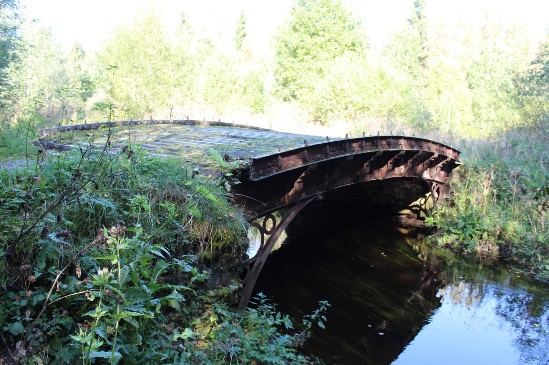 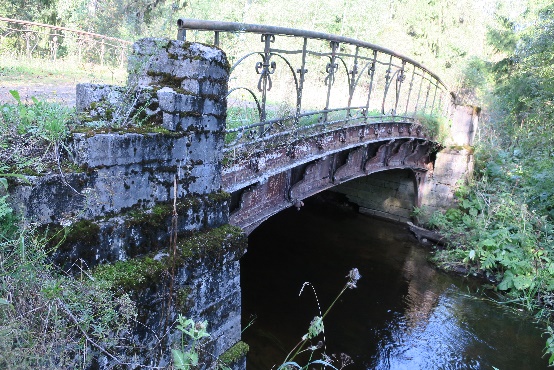 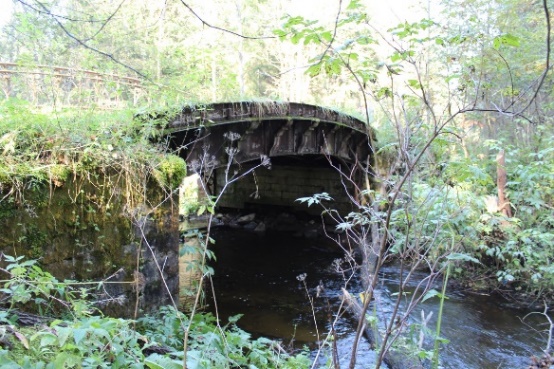 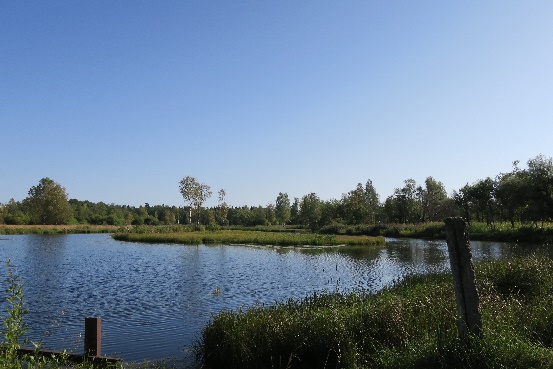 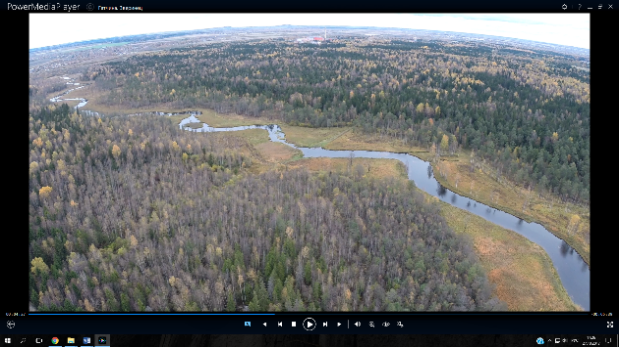 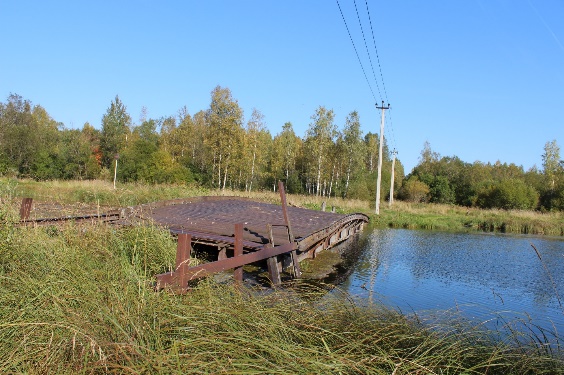 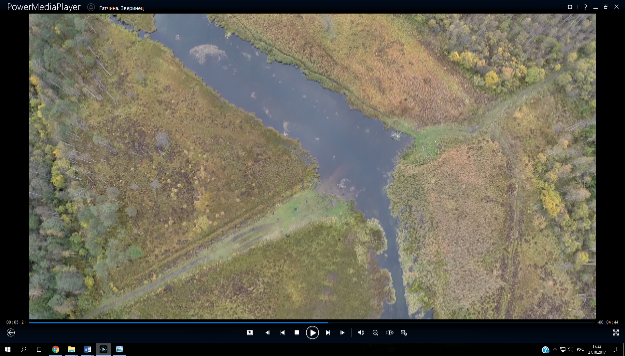 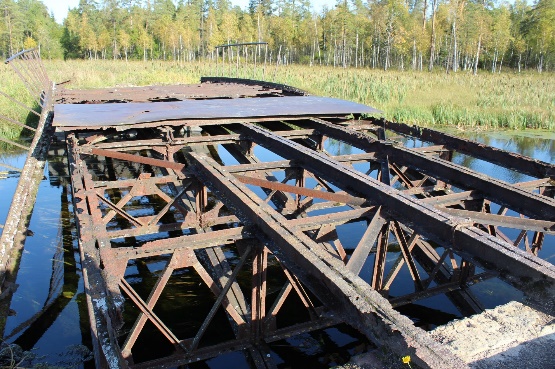 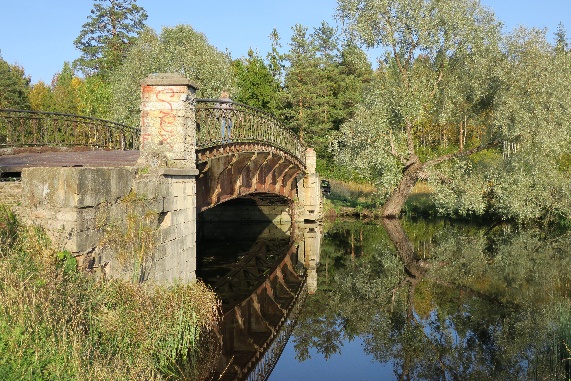 4Здания«Птичник»:местоположение объекта в юго-западной части территории «Парка «Зверинец» на левом (северном) берегу р. Колпанской); объемно-пространственное решение одноэтажного здания, П-образного в плане, у боковых стен - цилиндрические башни в 2 этажа, завершенные уплощенными куполами; боковые крылья лицевого фасада решены в виде закрытой аркады;конфигурация, форма, материал и габариты кровли (кровля металлическая, в центральной части – четырехскатная, у боковых крыльев – двускатная);конструктивная система здания: исторические наружные капитальные кирпичные стеныкомпозиция и архитектурно-художественное решение фасадов в стиле зрелого классицизма, центральная часть подчеркнута ризалитами лицевого (шесть канелированных пилястр и колонн) и дворового фасадов (четыре плоских пилястры) и ступенчатыми аттиками; ризалит лицевого фасада декорирован рустом; остальные части здания отделаны карнизом и тягой, прямоугольные оконные проемы – замками);количество, расположение, конфигурация оконных проемов; оформление оконных и дверных проемов: оконные проемы 2-го этажа центральной части и боковых крыльев по лицевому фасаду – полуциркульные, дверные проемы боковых крыльев – полуциркульные;  строительные конструкции здания и материал: здание кирпичное, стены и цоколь облицованы парицкой и ротковской плитой; фундаменты – ленточные, бутовые; объемно-планировочное решение интерьера в границах капитальных стен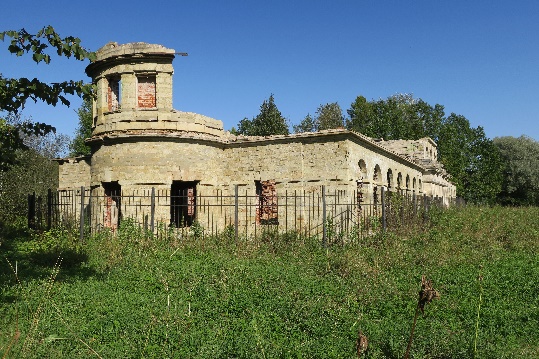 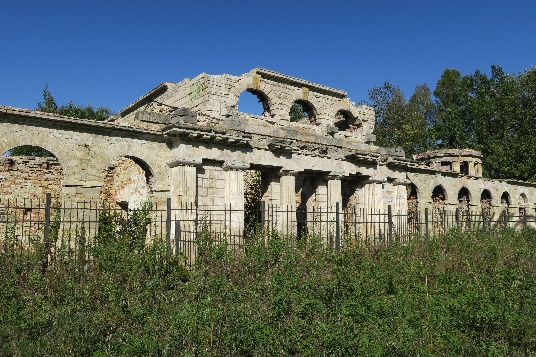 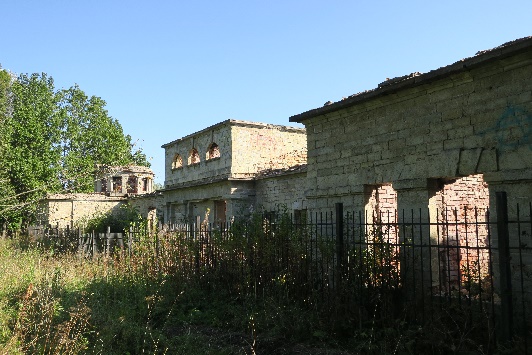 